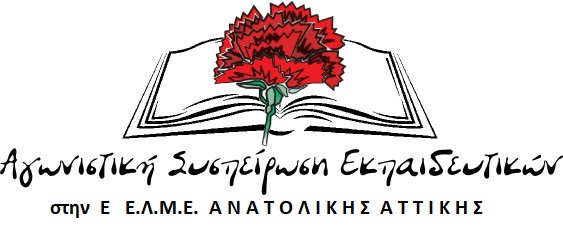 ΛΙΣΤΑ ΣΧΟΛΕΙΩΝ ΥΠΕΡ ΤΗΣ ΑΠΕΡΓΙΑΣ-ΑΠΟΧΗΣΗ λίστα των σχολείων που συμμετέχουν στην απεργία αποχή συνεχώς μεγαλώνει. Νέα σχολεία προστέθηκαν σήμερα.Τα σχολεία είναι:Γυμνάσιο Κερατέας2ο Γυμνάσιο Αρτέμιδας1ο Γυμνάσιο Κορωπίου1ο ΓΕΛ Μαρκοπούλου1ο ΓΕΛ Παλλήνης1ο ΓΕΛ Γλυκών ΝερώνΓΕΛ ΚερατέαςΕιδικό Κορωπίου1ο ΓΕΛ ΑρτέμιδαςΓυμνάσιο ΠικερμίουΕΠΑΛ ΡαφήναςΓΕΛ Παιανίας1ο Γυμνάσιο Λαυρίου2ο Γυμνάσιο ΛαυρίουΓΕΛ Πικερμίου2ο ΓΕΛ ΜαρκοπούλουΓυμνάσιο Σπάτων2ο ΓΕΛ Αρτέμιδας2ο Γυμνάσιο Κορωπίου1ο ΓΕΛ Γέρακα2ο ΓΕΛ Γέρακα2ο Γυμνάσιο ΓέρακαΓυμνάσιο ΑνθούσαςΜουσικό Παλλήνης2ο Γυμνάσιο ΚαλυβίωνΕσπερινό ΕΠΑΛ ΡαφήναςΜουσικό ΓΕΛ ΠαλλήνηςΕσπερινό Γυμνάσιο ΠαλλήνηςΕσπερινό ΓΕΛ ΠαλλήνηςΣυνάδελφοι η μάχη συνεχίζεται τα αποτελέσματα είναι ενθαρρυντικά. Τα σχολεία το ένα μετά το άλλο απορρίπτουν τους σχεδιασμούς της κυβέρνησης, αντιπαλεύουν τους εκβιασμούς που δέχονται. Αύριο είναι η τελευταία ημέρα, δεν εφησυχάζουμε. Να γίνει υπόθεση όλων μας, η καθολική συμμετοχή των σχολείων της ΕΛΜΕ μας στην απεργία αποχή.Για την έγκυρη και έγκαιρη ενημέρωση μας, επικοινωνήστε με την Α.Σ.Ε. στο mail : ase.e.elme.an.att@gmail.com